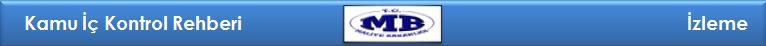 İÇ KONTROL SİSTEMİ SORU FORMUBu soru formu iç kontrol sisteminin değerlendirilmesi amacıyla tasarlanmıştır. Ayrıca, bu soru formu sayesinde   iç kontrol sisteminin değişen koşullar, kaynaklar ve riskler bağlamında hedeflere ulaşmayı ne derece kolaylaştırdığını belirlemek de mümkün olacaktır. Soru formunu cevaplandıranların sorulara verecekleri gerçekçi yanıtlar büyük önem taşımakta olup, iç kontrol sisteminin idaredeki gelişmişlik düzeyini belirlemek amacıyla kullanılacaktır.Birim yöneticileri kendi birimlerinde iç kontrol sisteminin işleyişini ayrıntılı olarak değerlendirerek bu soru formunun doldurulmasından sorumludurlar. Bu çerçevede birim yöneticileri, Strateji Geliştirme Daire Başkanlığının rehberliğinde cevaplandıracakları soru formunu Strateji Geliştirme Daire Başkanlığına göndereceklerdir. Strateji Geliştirme Daire Başkanlığı bu soru formunu da kullanarak hazırlayacakları raporu üst yöneticinin onayını aldıktan sonra Mali Yönetim ve Kontrol Merkezi Uyumlaştırma Birimine (MYK MUB) gönderecektir.     Soru Formunun doldurulmasıBu soru formunda, iç kontrolün bileşenleri esas alınmış olup, beş bölüm mevcuttur:Her bölümde, yukarıda sözü edilen bileşenler çerçevesinde iç kontrol sisteminin işleyişine ilişkin sorular bulunmaktadır. Soru formunda verilen cevapların Kamu İç Kontrol Standartlarına uyum için hazırlanan idare eylem planlarıyla da (Akdeniz Üniversitesi Eylem Planına https://strateji.akdeniz.edu.tr/tr/akd__uni__kamu_ic_kontrol_standartlarina_uyum_eylem_plani_ve_raporu-10637 link adresinden ulaşabilirsiniz.) uyumlu olmasına dikkat edilmelidir.Soru formundaki cevap bölümü EVET, HAYIR ve GELİŞTİRİLMEKTE olmak üzere üç seçenekten oluşmaktadır. Cevap bölümünde ayrıca AÇIKLAMA için dördüncü bir sütun yer almaktadır. EVET, ilgili soruda sözü edilen konuların birimde gereken şekilde anlaşıldığı ve uygulandığı anlamına gelmektedir. HAYIR, bu konuların birimin genelinde anlaşılmadığı ve hayata geçirilmediği anlamına gelmektedir. GELİŞTİRİLMEKTE, ilgili soruda sözü edilen konuların birimin bazı bölümlerinde kısmen anlaşıldığı ve uygulandığı anlamına gelmektedir. AÇIKLAMA, bölümünde varsa kanıtlar ve yorumlara yer verilmelidir. Soruların devamında, sorunun daha iyi anlaşılmasına ilişkin yönlendirmeler yer almaktadır.Soru formunun değerlendirilmesinde her soru için verilen cevabın puan türünden karşılığı kullanılacaktır. EVET cevabı için 2 puan, GELİŞTİRİLMEKTE cevabı için 1 puan, HAYIR cevabı için ise 0 puan üzerinden değerlendirilme yapılacaktır. Soru formunun her bölümü için ayrı toplam puan hesaplanacağı gibi formun tamamı için de genel toplam puan hesaplanacaktır.Bir soruya HAYIR cevabı verildiyse, ilgili alanların geliştirilmesi için birim yöneticisi tarafından adım atılmalıdır.Bir soruya GELİŞTİRİLMEKTE cevabı verildiyse, birim yöneticisi ilgili alanda ilerleme kaydedilmesi için yapılabilecekleri değerlendirmelidir.Bir soruya EVET cevabı verildiyse, bu o alanda geliştirilmesi gereken herhangi bir husus bulunmadığı anlamına gelmektedir.Bu soru formunun bir öz değerlendirme niteliği taşıdığını ve iç kontrol sisteminin kamu idareleri için önemli bir uygulama olduğunu da göz önünde bulundurarak gerçekçi ve dürüst cevaplar vermeye özen gösteriniz.Bu soru formunun doldurulmasında tereddüde düştüğünüz durumlarda Strateji Geliştirme Daire Başkanlığına başvurunuz.(3) “Evet” seçeneği işaretlenmişse “Açıklama” bölümünde kanıtlara (iç düzenlemeler, yapılmış faaliyetlerin detayları vb.) yer verilmelidir.(4) “Hayır” seçeneği işaretlenmiş ise “Açıklama” bölümünde gerekli açıklamalara yer verilmelidir.(5) “Geliştirilmekte” seçeneği işaretlenmişse “Açıklama” bölümünde gerekli açıklamalar (planlanan faaliyetlerin detayları vb.) yapılmalıdır.Kontrol OrtamıRisk DeğerlendirmeKontrol FaaliyetleriBilgi ve İletişimİzlemeNoSorularEvet(3)Hayır(4)Geliştirilmekte(5)PuanPuan201KONTROL ORTAMIKONTROL ORTAMIKONTROL ORTAMI: Kontrol ortamı, iç kontrol sisteminin diğer unsurlarına temel oluşturan genel bir çerçeve sağlamaktadır.  Misyonun belirlenmesini, kurum personeline duyurulmasını ve bunlarla uyumlu bir organizasyon yapısının ve kurumsal kültürün oluşturulmasını tanımlamak amacıyla kullanılan bir kavramdır. Kontrol ortamı üzerinde etkili temel unsurlar kişisel ve mesleki dürüstlük, yönetim ve personelin etik değerleri, iç kontrole yönelik destekleyici tutum, insan kaynakları yönetimi için yazılı kurallar ve uygulamalar, kurumsal yapı, yönetim felsefesi ve iş yapma biçimi olarak sayılabilir.Detaylı açıklamalar Kamu İç Kontrol Rehberinin Kontrol Ortamı (Kamu İç Kontrol Rehberine https://strateji.akdeniz.edu.tr/tr/kamu_ic_kontrol_rehberi-10636 link adresinden ulaşabilirsiniz.) Bölümünde yer almakta olup, aşağıdaki soruları cevaplamadan önce lütfen ilgili bölümü okuyunuz.KONTROL ORTAMI: Kontrol ortamı, iç kontrol sisteminin diğer unsurlarına temel oluşturan genel bir çerçeve sağlamaktadır.  Misyonun belirlenmesini, kurum personeline duyurulmasını ve bunlarla uyumlu bir organizasyon yapısının ve kurumsal kültürün oluşturulmasını tanımlamak amacıyla kullanılan bir kavramdır. Kontrol ortamı üzerinde etkili temel unsurlar kişisel ve mesleki dürüstlük, yönetim ve personelin etik değerleri, iç kontrole yönelik destekleyici tutum, insan kaynakları yönetimi için yazılı kurallar ve uygulamalar, kurumsal yapı, yönetim felsefesi ve iş yapma biçimi olarak sayılabilir.Detaylı açıklamalar Kamu İç Kontrol Rehberinin Kontrol Ortamı (Kamu İç Kontrol Rehberine https://strateji.akdeniz.edu.tr/tr/kamu_ic_kontrol_rehberi-10636 link adresinden ulaşabilirsiniz.) Bölümünde yer almakta olup, aşağıdaki soruları cevaplamadan önce lütfen ilgili bölümü okuyunuz.KONTROL ORTAMI: Kontrol ortamı, iç kontrol sisteminin diğer unsurlarına temel oluşturan genel bir çerçeve sağlamaktadır.  Misyonun belirlenmesini, kurum personeline duyurulmasını ve bunlarla uyumlu bir organizasyon yapısının ve kurumsal kültürün oluşturulmasını tanımlamak amacıyla kullanılan bir kavramdır. Kontrol ortamı üzerinde etkili temel unsurlar kişisel ve mesleki dürüstlük, yönetim ve personelin etik değerleri, iç kontrole yönelik destekleyici tutum, insan kaynakları yönetimi için yazılı kurallar ve uygulamalar, kurumsal yapı, yönetim felsefesi ve iş yapma biçimi olarak sayılabilir.Detaylı açıklamalar Kamu İç Kontrol Rehberinin Kontrol Ortamı (Kamu İç Kontrol Rehberine https://strateji.akdeniz.edu.tr/tr/kamu_ic_kontrol_rehberi-10636 link adresinden ulaşabilirsiniz.) Bölümünde yer almakta olup, aşağıdaki soruları cevaplamadan önce lütfen ilgili bölümü okuyunuz.KONTROL ORTAMI: Kontrol ortamı, iç kontrol sisteminin diğer unsurlarına temel oluşturan genel bir çerçeve sağlamaktadır.  Misyonun belirlenmesini, kurum personeline duyurulmasını ve bunlarla uyumlu bir organizasyon yapısının ve kurumsal kültürün oluşturulmasını tanımlamak amacıyla kullanılan bir kavramdır. Kontrol ortamı üzerinde etkili temel unsurlar kişisel ve mesleki dürüstlük, yönetim ve personelin etik değerleri, iç kontrole yönelik destekleyici tutum, insan kaynakları yönetimi için yazılı kurallar ve uygulamalar, kurumsal yapı, yönetim felsefesi ve iş yapma biçimi olarak sayılabilir.Detaylı açıklamalar Kamu İç Kontrol Rehberinin Kontrol Ortamı (Kamu İç Kontrol Rehberine https://strateji.akdeniz.edu.tr/tr/kamu_ic_kontrol_rehberi-10636 link adresinden ulaşabilirsiniz.) Bölümünde yer almakta olup, aşağıdaki soruları cevaplamadan önce lütfen ilgili bölümü okuyunuz.KONTROL ORTAMI: Kontrol ortamı, iç kontrol sisteminin diğer unsurlarına temel oluşturan genel bir çerçeve sağlamaktadır.  Misyonun belirlenmesini, kurum personeline duyurulmasını ve bunlarla uyumlu bir organizasyon yapısının ve kurumsal kültürün oluşturulmasını tanımlamak amacıyla kullanılan bir kavramdır. Kontrol ortamı üzerinde etkili temel unsurlar kişisel ve mesleki dürüstlük, yönetim ve personelin etik değerleri, iç kontrole yönelik destekleyici tutum, insan kaynakları yönetimi için yazılı kurallar ve uygulamalar, kurumsal yapı, yönetim felsefesi ve iş yapma biçimi olarak sayılabilir.Detaylı açıklamalar Kamu İç Kontrol Rehberinin Kontrol Ortamı (Kamu İç Kontrol Rehberine https://strateji.akdeniz.edu.tr/tr/kamu_ic_kontrol_rehberi-10636 link adresinden ulaşabilirsiniz.) Bölümünde yer almakta olup, aşağıdaki soruları cevaplamadan önce lütfen ilgili bölümü okuyunuz.KONTROL ORTAMI: Kontrol ortamı, iç kontrol sisteminin diğer unsurlarına temel oluşturan genel bir çerçeve sağlamaktadır.  Misyonun belirlenmesini, kurum personeline duyurulmasını ve bunlarla uyumlu bir organizasyon yapısının ve kurumsal kültürün oluşturulmasını tanımlamak amacıyla kullanılan bir kavramdır. Kontrol ortamı üzerinde etkili temel unsurlar kişisel ve mesleki dürüstlük, yönetim ve personelin etik değerleri, iç kontrole yönelik destekleyici tutum, insan kaynakları yönetimi için yazılı kurallar ve uygulamalar, kurumsal yapı, yönetim felsefesi ve iş yapma biçimi olarak sayılabilir.Detaylı açıklamalar Kamu İç Kontrol Rehberinin Kontrol Ortamı (Kamu İç Kontrol Rehberine https://strateji.akdeniz.edu.tr/tr/kamu_ic_kontrol_rehberi-10636 link adresinden ulaşabilirsiniz.) Bölümünde yer almakta olup, aşağıdaki soruları cevaplamadan önce lütfen ilgili bölümü okuyunuz.1Biriminizde Kamu İç Kontrol Standartları bilinmekte mi?(Bu konuda farkındalığı artırmak amacıyla eğitimler verilmesi ve toplantılar düzenlenmesi uygun olacaktır.)2Biriminizde iç kontrol sistemi ve işleyişine ilişkin olarak yönetici ve personelin farkındalık ve sahiplenilmesini arttırmaya yönelik çalışmalar yürütülüyor mu?Örneğin; iç kontrole ilişkin periyodik bilgilendirme toplantıları yapılması, tanıtım broşürleri hazırlanması, iç kontrolün hizmet içi eğitim programlarına dahil edilmesi, iç kontrole ilişkin bilgi ve belgelere birimin web/intranet sayfasında kolay erişilebilir şekilde yer verilmesi    gibi çalışmalar yürütülmekte mi?3      Biriminizin her düzeydeki yönetici ve personeli, etik davranış ilkeleri ve bu ilkelere ilişkin sorumlulukları hakkında bilgilendiriliyor mu?      Örneğin, kamu etik kurallarının içselleştirilmesi yönünde verilen eğitimlere ve düzenlenen    toplantılara yönetici ve personelin katılımı sağlanıyor mu?(Etik davranış ilkelerinin, biriminiz personeli için düzenlenen uygulanan temel, hazırlayıcı ve hizmet içi eğitim programlarında yer alması uygun olacaktır.)4Biriminizin her düzeydeki yönetici ve personeli, etik dışı davranış durumunda uygulanacak yaptırımlar hakkında bilgilendirilmekte midir?(Bu soruya “evet” cevabı verilmiş ise bu farkındalığın nasıl sağlandığı açıklanmalıdır.)NoSorularSorularSorularEvet(3)Evet(3)Hayır(4)Hayır(4)Geliştirilmekte(5)Geliştirilmekte(5)PuanPuanPuanPuan220011KONTROL ORTAMIKONTROL ORTAMIKONTROL ORTAMIKONTROL ORTAMI5Biriminizde vatandaşa doğrudan sunulan hizmetlerle ilgili süre ve yöntem konusunda bir standart geliştirildi mi?(Bu soru cevaplandırılırken Kamu Hizmetlerinin Sunumunda Uyulacak Usul ve Esaslara İlişkin Yönetmelik kapsamında yapılan çalışmalar da değerlendirilebilir.)Biriminizde vatandaşa doğrudan sunulan hizmetlerle ilgili süre ve yöntem konusunda bir standart geliştirildi mi?(Bu soru cevaplandırılırken Kamu Hizmetlerinin Sunumunda Uyulacak Usul ve Esaslara İlişkin Yönetmelik kapsamında yapılan çalışmalar da değerlendirilebilir.)Biriminizde vatandaşa doğrudan sunulan hizmetlerle ilgili süre ve yöntem konusunda bir standart geliştirildi mi?(Bu soru cevaplandırılırken Kamu Hizmetlerinin Sunumunda Uyulacak Usul ve Esaslara İlişkin Yönetmelik kapsamında yapılan çalışmalar da değerlendirilebilir.)6Biriminizin tüm iş ve işlemleriyle ilgili çıktılara personelin ve yetkili mercilerin erişimleri sağlanıyor mu?Biriminizin tüm iş ve işlemleriyle ilgili çıktılara personelin ve yetkili mercilerin erişimleri sağlanıyor mu?Biriminizin tüm iş ve işlemleriyle ilgili çıktılara personelin ve yetkili mercilerin erişimleri sağlanıyor mu?7Biriminizde personelin ve birimden hizmet alanların değerlendirme, öneri ve sorunlarını bildirebilecekleri uygun mekanizmalar (anket, yüz yüze görüşme, toplantı, elektronik başvuru vb.) mevcut mu? Etkin olarak kullanılıyor mu?(Mevcut ise kullanılan yöntemler hakkında kısaca bilgi veriniz.      Düzenlenecek anketlerin gizlilik esaslı olması tavsiye edilmektedir.)Biriminizde personelin ve birimden hizmet alanların değerlendirme, öneri ve sorunlarını bildirebilecekleri uygun mekanizmalar (anket, yüz yüze görüşme, toplantı, elektronik başvuru vb.) mevcut mu? Etkin olarak kullanılıyor mu?(Mevcut ise kullanılan yöntemler hakkında kısaca bilgi veriniz.      Düzenlenecek anketlerin gizlilik esaslı olması tavsiye edilmektedir.)Biriminizde personelin ve birimden hizmet alanların değerlendirme, öneri ve sorunlarını bildirebilecekleri uygun mekanizmalar (anket, yüz yüze görüşme, toplantı, elektronik başvuru vb.) mevcut mu? Etkin olarak kullanılıyor mu?(Mevcut ise kullanılan yöntemler hakkında kısaca bilgi veriniz.      Düzenlenecek anketlerin gizlilik esaslı olması tavsiye edilmektedir.)8Biriminizin misyonu	yazılı	olarak belirlenip, duyuruldu mu?(Misyon; ilan panolarında, intranette, e-posta yoluyla personele duyurulabilir.)Biriminizin misyonu	yazılı	olarak belirlenip, duyuruldu mu?(Misyon; ilan panolarında, intranette, e-posta yoluyla personele duyurulabilir.)Biriminizin misyonu	yazılı	olarak belirlenip, duyuruldu mu?(Misyon; ilan panolarında, intranette, e-posta yoluyla personele duyurulabilir.)9Biriminizin ve alt birimlerin görev tanımlarına yönelik bir düzenleme (yönerge, genelge, onay vb.) var mı?(Bu soruya “Hayır” cevabı verilmişse bu işlemlerin	ne zaman gerçekleştirilmesinin planlandığı belirtilmelidir.) Biriminizin ve alt birimlerin görev tanımlarına yönelik bir düzenleme (yönerge, genelge, onay vb.) var mı?(Bu soruya “Hayır” cevabı verilmişse bu işlemlerin	ne zaman gerçekleştirilmesinin planlandığı belirtilmelidir.) Biriminizin ve alt birimlerin görev tanımlarına yönelik bir düzenleme (yönerge, genelge, onay vb.) var mı?(Bu soruya “Hayır” cevabı verilmişse bu işlemlerin	ne zaman gerçekleştirilmesinin planlandığı belirtilmelidir.) 10Biriminizin her düzeydeki yönetici ve personeli için görev tanımları yazılı olarak   belirlendi mi? İlgili yönetici ve personele bildirildi mi?(Personel görev tanımları, personelin görev yaptığı birimin görev tanımı esas alınarak hazırlanmalı, ilgili personele tebliğ edilmeli ve yılda en az bir kez gözden geçirilmeli ve güncellenmelidir.Bu soruya cevap verilirken personel görev tanımlarının format ve içeriğinin belirlenmesine ve belirli aralıklarla güncellenmesine yönelik iç düzenleme bulunup	bulunmadığı da değerlendirilmelidir.)Biriminizin her düzeydeki yönetici ve personeli için görev tanımları yazılı olarak   belirlendi mi? İlgili yönetici ve personele bildirildi mi?(Personel görev tanımları, personelin görev yaptığı birimin görev tanımı esas alınarak hazırlanmalı, ilgili personele tebliğ edilmeli ve yılda en az bir kez gözden geçirilmeli ve güncellenmelidir.Bu soruya cevap verilirken personel görev tanımlarının format ve içeriğinin belirlenmesine ve belirli aralıklarla güncellenmesine yönelik iç düzenleme bulunup	bulunmadığı da değerlendirilmelidir.)Biriminizin her düzeydeki yönetici ve personeli için görev tanımları yazılı olarak   belirlendi mi? İlgili yönetici ve personele bildirildi mi?(Personel görev tanımları, personelin görev yaptığı birimin görev tanımı esas alınarak hazırlanmalı, ilgili personele tebliğ edilmeli ve yılda en az bir kez gözden geçirilmeli ve güncellenmelidir.Bu soruya cevap verilirken personel görev tanımlarının format ve içeriğinin belirlenmesine ve belirli aralıklarla güncellenmesine yönelik iç düzenleme bulunup	bulunmadığı da değerlendirilmelidir.)11Biriminizin organizasyon şeması görev dağılımını, hesap vermeye uygun raporlama kanallarını gösteriyor mu?Biriminizin organizasyon şeması görev dağılımını, hesap vermeye uygun raporlama kanallarını gösteriyor mu?Biriminizin organizasyon şeması görev dağılımını, hesap vermeye uygun raporlama kanallarını gösteriyor mu?12     Biriminizin ve alt birimlerin görevleri, idarenizin ve biriminizin misyonu ile uyumlu mu?(Birimin ve alt birimlerin görevlerinin misyonla uyumunun sağlanması ve değişikliklerin	sürekli izlenerek organizasyon yapısı ve görevlerin değişiklikler çerçevesinde revize edilmesi gerekmektedir.)     Biriminizin ve alt birimlerin görevleri, idarenizin ve biriminizin misyonu ile uyumlu mu?(Birimin ve alt birimlerin görevlerinin misyonla uyumunun sağlanması ve değişikliklerin	sürekli izlenerek organizasyon yapısı ve görevlerin değişiklikler çerçevesinde revize edilmesi gerekmektedir.)     Biriminizin ve alt birimlerin görevleri, idarenizin ve biriminizin misyonu ile uyumlu mu?(Birimin ve alt birimlerin görevlerinin misyonla uyumunun sağlanması ve değişikliklerin	sürekli izlenerek organizasyon yapısı ve görevlerin değişiklikler çerçevesinde revize edilmesi gerekmektedir.)NoNoNoSorularSorularEvet(3)Evet(3)Hayır(4)Hayır(4)Geliştirilmekte(5)Geliştirilmekte(5)PuanPuanPuanPuanPuan220011KONTROL ORTAMIKONTROL ORTAMIKONTROL ORTAMIKONTROL ORTAMIKONTROL ORTAMI1313Biriminizde hassas görevler ve bu görevlere ilişkin prosedürler belirlendi mi?(Söz konusu prosedürlerin yazılı olarak belirlenmesi, personele duyurulması ve hassas görevlere uygun kontrol faaliyetlerinin (görevler ayrılığı, rotasyon, yedek personel belirleme vb.) belirlenmesi önerilmektedir.)Biriminizde hassas görevler ve bu görevlere ilişkin prosedürler belirlendi mi?(Söz konusu prosedürlerin yazılı olarak belirlenmesi, personele duyurulması ve hassas görevlere uygun kontrol faaliyetlerinin (görevler ayrılığı, rotasyon, yedek personel belirleme vb.) belirlenmesi önerilmektedir.)Biriminizde hassas görevler ve bu görevlere ilişkin prosedürler belirlendi mi?(Söz konusu prosedürlerin yazılı olarak belirlenmesi, personele duyurulması ve hassas görevlere uygun kontrol faaliyetlerinin (görevler ayrılığı, rotasyon, yedek personel belirleme vb.) belirlenmesi önerilmektedir.)1414Biriminizde her düzeydeki yöneticinin, verilen görevlerin sonucunu izlemesini sağlayacak mekanizmalar oluşturuldu mu?(“Evet” cevabı verilmiş ise bu mekanizmaların neler olduğu (raporlar, iş planları, periyodik toplantılar, otomasyon programı vs.) belirtilmelidir.)Biriminizde her düzeydeki yöneticinin, verilen görevlerin sonucunu izlemesini sağlayacak mekanizmalar oluşturuldu mu?(“Evet” cevabı verilmiş ise bu mekanizmaların neler olduğu (raporlar, iş planları, periyodik toplantılar, otomasyon programı vs.) belirtilmelidir.)Biriminizde her düzeydeki yöneticinin, verilen görevlerin sonucunu izlemesini sağlayacak mekanizmalar oluşturuldu mu?(“Evet” cevabı verilmiş ise bu mekanizmaların neler olduğu (raporlar, iş planları, periyodik toplantılar, otomasyon programı vs.) belirtilmelidir.)1515Yazılı olarak belirlenmiş görevde yükselme usulleri var mıdır?(Söz konusu usullerin personelin performansını da dikkate alacak şekilde belirlenmesi ve bu usullerden personelin haberdar edilmesi gerekmektedir.)Yazılı olarak belirlenmiş görevde yükselme usulleri var mıdır?(Söz konusu usullerin personelin performansını da dikkate alacak şekilde belirlenmesi ve bu usullerden personelin haberdar edilmesi gerekmektedir.)Yazılı olarak belirlenmiş görevde yükselme usulleri var mıdır?(Söz konusu usullerin personelin performansını da dikkate alacak şekilde belirlenmesi ve bu usullerden personelin haberdar edilmesi gerekmektedir.)1616Biriminizde her görev için gerekli eğitim ihtiyacı belirlenerek, bu ihtiyacı giderecek eğitim faaliyetleri her yıl planlanarak yürütülmekte mi?Biriminizde her görev için gerekli eğitim ihtiyacı belirlenerek, bu ihtiyacı giderecek eğitim faaliyetleri her yıl planlanarak yürütülmekte mi?Biriminizde her görev için gerekli eğitim ihtiyacı belirlenerek, bu ihtiyacı giderecek eğitim faaliyetleri her yıl planlanarak yürütülmekte mi?1717Biriminizin yöneticileri personelin yeterliliği ve performansı ile ilgili olarak yaptıkları değerlendirmeleri ilgili personelle paylaşıyor mu?(Yöneticilerin çalışanların performansına ilişkin değerlendirme sonuçlarını çalışanları ile paylaşmaları önerilmektedir.)Biriminizin yöneticileri personelin yeterliliği ve performansı ile ilgili olarak yaptıkları değerlendirmeleri ilgili personelle paylaşıyor mu?(Yöneticilerin çalışanların performansına ilişkin değerlendirme sonuçlarını çalışanları ile paylaşmaları önerilmektedir.)Biriminizin yöneticileri personelin yeterliliği ve performansı ile ilgili olarak yaptıkları değerlendirmeleri ilgili personelle paylaşıyor mu?(Yöneticilerin çalışanların performansına ilişkin değerlendirme sonuçlarını çalışanları ile paylaşmaları önerilmektedir.)1818Biriminizde performans değerlendirmesine göre performansı yetersiz bulunan	personelin performansını geliştirmeye yönelik önlemler alınıyor mu?(Örneğin, performansı yetersiz görülen personelin performansını geliştirmek için eğitim verilmesi, teşvik etmek için eksik alanları ile ilgili görüşmeler yapılması, tecrübeli personelin refakatinde görevlendirilmesi gibi önlemler alınıyor mu?)Biriminizde performans değerlendirmesine göre performansı yetersiz bulunan	personelin performansını geliştirmeye yönelik önlemler alınıyor mu?(Örneğin, performansı yetersiz görülen personelin performansını geliştirmek için eğitim verilmesi, teşvik etmek için eksik alanları ile ilgili görüşmeler yapılması, tecrübeli personelin refakatinde görevlendirilmesi gibi önlemler alınıyor mu?)Biriminizde performans değerlendirmesine göre performansı yetersiz bulunan	personelin performansını geliştirmeye yönelik önlemler alınıyor mu?(Örneğin, performansı yetersiz görülen personelin performansını geliştirmek için eğitim verilmesi, teşvik etmek için eksik alanları ile ilgili görüşmeler yapılması, tecrübeli personelin refakatinde görevlendirilmesi gibi önlemler alınıyor mu?)1919Biriminizde yüksek performans gösteren personel için geliştirilmiş ve uygulanan ödüllendirme mekanizmaları var mı?(Yüksek performans gösteren personel için ödül/motivasyon mekanizmaları (yönetici tarafından tüm çalışanlar huzurunda takdir edilme, başarı belgesi, yurt içi ve yurt dışı kariyer geliştirme fırsatlarından yararlandırma vb.) geliştirilmesi ve bu kriterlerin tüm personele bildirilmesi tavsiye edilmektedir.)Biriminizde yüksek performans gösteren personel için geliştirilmiş ve uygulanan ödüllendirme mekanizmaları var mı?(Yüksek performans gösteren personel için ödül/motivasyon mekanizmaları (yönetici tarafından tüm çalışanlar huzurunda takdir edilme, başarı belgesi, yurt içi ve yurt dışı kariyer geliştirme fırsatlarından yararlandırma vb.) geliştirilmesi ve bu kriterlerin tüm personele bildirilmesi tavsiye edilmektedir.)Biriminizde yüksek performans gösteren personel için geliştirilmiş ve uygulanan ödüllendirme mekanizmaları var mı?(Yüksek performans gösteren personel için ödül/motivasyon mekanizmaları (yönetici tarafından tüm çalışanlar huzurunda takdir edilme, başarı belgesi, yurt içi ve yurt dışı kariyer geliştirme fırsatlarından yararlandırma vb.) geliştirilmesi ve bu kriterlerin tüm personele bildirilmesi tavsiye edilmektedir.)NoNoSorularEvet(3)Hayır(4)Geliştirilmekte(5)PuanPuanPuan2011KONTROL ORTAMIKONTROL ORTAMIKONTROL ORTAMI20Biriminiz personeline yönelik insan kaynakları ile ilgili prosedürler (personel alımı, yer değiştirme, üst görevlere atanma, performans    değerlendirmesi vb.) var mı?Biriminiz personeline yönelik insan kaynakları ile ilgili prosedürler (personel alımı, yer değiştirme, üst görevlere atanma, performans    değerlendirmesi vb.) var mı?21  Biriminizde iş akış süreçlerindeki imza ve onay mercileri belirlendi mi?       (İş akış süreçlerinin belirlenmesi ve bu süreçlerdeki imza ve onay mercilerinin belirlenmesi ve duyurulması önerilmektedir.)  Biriminizde iş akış süreçlerindeki imza ve onay mercileri belirlendi mi?       (İş akış süreçlerinin belirlenmesi ve bu süreçlerdeki imza ve onay mercilerinin belirlenmesi ve duyurulması önerilmektedir.)22Biriminizde yapılacak yetki devirlerinin esasları yazılı olarak belirlendi mi?(Yapılacak yetki devirlerinin kapsam, miktar, süre ve devredilen yetkinin başkasına devredilip devredilemeyeceği gibi bilgileri içermesi gereklidir. Ayrıca, yetki devri yapılırken yetki ve sorumluluk dengesinin korunmasına özen gösterilmelidir.)Biriminizde yapılacak yetki devirlerinin esasları yazılı olarak belirlendi mi?(Yapılacak yetki devirlerinin kapsam, miktar, süre ve devredilen yetkinin başkasına devredilip devredilemeyeceği gibi bilgileri içermesi gereklidir. Ayrıca, yetki devri yapılırken yetki ve sorumluluk dengesinin korunmasına özen gösterilmelidir.)23Biriminizde yetki devredilecek personel için asgari gereklilikler (bilgi, beceri ve deneyim) belirlendi mi?Biriminizde yetki devredilecek personel için asgari gereklilikler (bilgi, beceri ve deneyim) belirlendi mi?24Biriminizde yetki devredilen personelin, yetkinin kullanımına ilişkin olarak belli dönemlerde yetki devredene rapor vermesine ilişkin düzenleme var mıdır?Biriminizde yetki devredilen personelin, yetkinin kullanımına ilişkin olarak belli dönemlerde yetki devredene rapor vermesine ilişkin düzenleme var mıdır?TOPLAM PUAN - KONTROL ORTAMITOPLAM PUAN - KONTROL ORTAMITOPLAM PUAN - KONTROL ORTAMINoSorularEvet(3)Hayır(4)Geliştirilmekte(5)PuanPuan201RİSK DEĞERLENDİRMERİSK DEĞERLENDİRMERİSK DEĞERLENDİRME: Risk değerlendirme, idarenin hedeflerinin gerçekleşmesini engelleyecek risklerin tanımlanması, analiz edilmesi ve gerekli önlemlerin belirlenmesi sürecidir. Bu bölümde idare, risk algısı ve riskle başa çıkabilme kapasitesini aşağıdaki sorular aracılığıyla bir öz değerlendirmeye tabi tutmalıdır.Detaylı açıklamalar Kamu İç Kontrol Rehberinin Risk Değerlendirme bölümünde yer almakta olup, aşağıdaki soruları cevaplamadan önce lütfen ilgili bölümü okuyunuz.RİSK DEĞERLENDİRME: Risk değerlendirme, idarenin hedeflerinin gerçekleşmesini engelleyecek risklerin tanımlanması, analiz edilmesi ve gerekli önlemlerin belirlenmesi sürecidir. Bu bölümde idare, risk algısı ve riskle başa çıkabilme kapasitesini aşağıdaki sorular aracılığıyla bir öz değerlendirmeye tabi tutmalıdır.Detaylı açıklamalar Kamu İç Kontrol Rehberinin Risk Değerlendirme bölümünde yer almakta olup, aşağıdaki soruları cevaplamadan önce lütfen ilgili bölümü okuyunuz.RİSK DEĞERLENDİRME: Risk değerlendirme, idarenin hedeflerinin gerçekleşmesini engelleyecek risklerin tanımlanması, analiz edilmesi ve gerekli önlemlerin belirlenmesi sürecidir. Bu bölümde idare, risk algısı ve riskle başa çıkabilme kapasitesini aşağıdaki sorular aracılığıyla bir öz değerlendirmeye tabi tutmalıdır.Detaylı açıklamalar Kamu İç Kontrol Rehberinin Risk Değerlendirme bölümünde yer almakta olup, aşağıdaki soruları cevaplamadan önce lütfen ilgili bölümü okuyunuz.RİSK DEĞERLENDİRME: Risk değerlendirme, idarenin hedeflerinin gerçekleşmesini engelleyecek risklerin tanımlanması, analiz edilmesi ve gerekli önlemlerin belirlenmesi sürecidir. Bu bölümde idare, risk algısı ve riskle başa çıkabilme kapasitesini aşağıdaki sorular aracılığıyla bir öz değerlendirmeye tabi tutmalıdır.Detaylı açıklamalar Kamu İç Kontrol Rehberinin Risk Değerlendirme bölümünde yer almakta olup, aşağıdaki soruları cevaplamadan önce lütfen ilgili bölümü okuyunuz.RİSK DEĞERLENDİRME: Risk değerlendirme, idarenin hedeflerinin gerçekleşmesini engelleyecek risklerin tanımlanması, analiz edilmesi ve gerekli önlemlerin belirlenmesi sürecidir. Bu bölümde idare, risk algısı ve riskle başa çıkabilme kapasitesini aşağıdaki sorular aracılığıyla bir öz değerlendirmeye tabi tutmalıdır.Detaylı açıklamalar Kamu İç Kontrol Rehberinin Risk Değerlendirme bölümünde yer almakta olup, aşağıdaki soruları cevaplamadan önce lütfen ilgili bölümü okuyunuz.RİSK DEĞERLENDİRME: Risk değerlendirme, idarenin hedeflerinin gerçekleşmesini engelleyecek risklerin tanımlanması, analiz edilmesi ve gerekli önlemlerin belirlenmesi sürecidir. Bu bölümde idare, risk algısı ve riskle başa çıkabilme kapasitesini aşağıdaki sorular aracılığıyla bir öz değerlendirmeye tabi tutmalıdır.Detaylı açıklamalar Kamu İç Kontrol Rehberinin Risk Değerlendirme bölümünde yer almakta olup, aşağıdaki soruları cevaplamadan önce lütfen ilgili bölümü okuyunuz.1Performans programında yer alan hedeflere ulaşma düzeyinin izlenmesi ve değerlendirilmesine yönelik raporlama prosedürü belirlendi mi?“Evet” cevabı verildiyse uygulamada izleme ve değerlendirme sürecinin nasıl işlediği kısaca açıklanmalıdır.2Bütçe hazırlık sürecinde stratejik plan ve performans programlarına uyumu sağlamaya yönelik prosedür var mıdır?(Stratejik planda gösterilen amaç ve hedeflerin hangi faaliyet ve projelerle gerçekleştirileceği, hangi göstergelerin izleneceği ve bu faaliyet ve projeler için gerekli kaynak ihtiyacı performans programlarında gösterilmektedir. Bu nedenle, birimlerin bütçe tekliflerini hazırlarken söz konusu plan ve programları dikkate almaları gerekmektedir.)3Biriminizde yürütülen faaliyetlerin stratejik plan ve performans programıyla belirlenen amaç ve hedeflerle uyumunu sağlamaya yönelik bir prosedür var mıdır?(Kaynakların etkili, ekonomik ve verimli kullanılması bakımından birimler faaliyetlerinde idarenin stratejik planı ve performans programında belirtilen amaç ve hedeflerine odaklanmalıdır.)4Biriminiz tarafından görev alanınız çerçevesinde idarenizin hedeflerine uygun spesifik hedefler belirlendi mi?5Biriminizde, üst yönetici tarafından onaylanmış olan risk strateji belgesi tüm çalışanlara duyuruldu mu?NoSorularEvet(3)Hayır(4)Geliştirilmekte(5)PuanPuan201RİSK DEĞERLENDİRMERİSK DEĞERLENDİRME6Biriminizde risk yönetimine ilişkin görev ve sorumluluklar açık bir şekilde ve yazılı olarak belirlendi mi?(Risk yönetiminde görev ve sorumlulukların net olarak belirlenmesi ve söz konusu görev ve sorumlulukların uygun, yetkin ve yetkilendirilmiş kişilere verilmesi, risk yönetimi için güçlü bir alt yapı oluşturur.İdareniz için Risk Strateji Belgesi hazırlanmış ise söz konusu belgede risk yönetimine ilişkin görev ve sorumluluklara da yer verilmiş olması gerekir.)7Biriminizde riskler, birim/program ve alt birim/operasyonel düzeyinde tespit ediliyor mu?8Biriminizde tespit edilen risklerin, muhtemel etkileri ve gerçekleşme olasılıkları ölçülüyor mu?(Tespit edilen risklerin olasılık ve etkileri ölçülmeli ve rakamla gösterilmelidir.)9Biriminizde tespit edilen riskler, risk puanlarına (Etki x Olasılık) veya önem derecelerine göre önceliklendiriliyor mu?(Risklerin önem sırasına göre önceliklendirilmesi kaynak tahsisinde etkinliği sağlar.)10Biriminizde tespit edilen riskler uygun araçlarla kayıt altına alınıyor mu?(Risklerin kaydedilmesi, verilen kararlar için kanıt oluşturulmasına, kişilerin risk yönetimi içindeki sorumluluklarını görmelerine ve izlenmesine yardımcı olmaktadır.Bu soruya “Evet” cevabı verilmiş ise risklerin kaydında kullanılan araçlar (risk kayıt formu, yazılım vb.) belirtilmelidir.)11Biriminizde tespit edilen risklere verilecek cevap yöntemi belirlenirken fayda-maliyet analizi yapılıyor mu?      (Risklere verilecek cevaplar belirlenirken; cevabın faydasının, getireceği maliyetten yüksek olmasına dikkat edilmesi gerekmektedir.)NoSorularEvet(3)Evet(3)Hayır(4)Geliştirilmekte(5)PuanPuan2201RİSK DEĞERLENDİRMERİSK DEĞERLENDİRME12Biriminizde tespit edilen risklerin gerçekleşme olasılıklarında veya etkilerinde bir değişiklik olup olmadığı ya da yeni risklerin ortaya çıkıp çıkmadığı belirli periyotlarla gözden geçiriliyor mu?(Tespit edilen riskler risklerin önem derecesine göre yılda en az bir kez olmak üzere gözden geçirilmelidir.)13Risk   yönetimi sürecinde personelin katkısı alınıyor mu?(Personelin risk yönetim sürecini sahiplenmesi ve işlerinin bir parçası olarak görmesi, risklere karşı güçlü bir kurumsal risk yönetimi sürecinin etkililiğini artıracaktır.Bu soruya “Evet” cevabı verdiyseniz bu katkıyı nasıl sağladığınızı açıklayınız.)14Biriminiz yönetici ve personeli risk yönetimine ilişkin görev ve sorumluluklarının bilincinde mi?(Bu soruya cevap verilirken personelin risk yönetimindeki görev ve sorumluluklarına ilişkin bilgilendirme ve farkındalığın nasıl	sağlandığı değerlendirilmeli ve bu kapsamda hangi araçların kullanıldığı açıklanmalıdır.)15Biriminizin diğer birimlerle ortak yürütülmesi gereken riskleri bulunması durumda söz konusu        risklerin yönetilmesine ilişkin olarak ilgili birim ile gerekli iş birliği ve iletişim sağlanıyor mu?  16      Biriminizde risk yönetiminden elde edilen deneyimler diğer birimlerle paylaşılıyor mu?   (Özellikle yeni ortaya çıkmış riskler ve bunlarla başa çıkma yöntemleri konusunda olumlu ve olumsuz deneyimlerin paylaşılması ve bu anlamda nelerin yanlış gidebileceğinin bilinmesi, hataların tekrarlanmasını önleyebilecek ve risklerle başa çıkmada etkinliği artıracaktır.     Bu soruya “Evet” cevabı verdiyseniz, deneyimlerin hangi yöntemlerle paylaşıldığını (çalışma toplantıları, uygulamalı eğitimler, farklı iletişim kanalları ile bilgi paylaşımı, iyi uygulama örneklerinin paylaşılması, olumsuz örneklerin ya da hataların paylaşılması gibi) açıklayınız.)TOPLAM PUAN - RİSK DEĞERLENDİRMETOPLAM PUAN - RİSK DEĞERLENDİRMENoNoSorularEvet(3)Hayır(4)Geliştirilmekte(5)PuanPuanPuan201KONTROL FAALİYETLERİKONTROL FAALİYETLERİKONTROL FAALİYETLERİKONTROL FAALİYETLERİ: Kontrol faaliyetleri, hedeflerin gerçekleştirilmesini sağlamak ve belirlenen riskleri yönetmek amacıyla oluşturulan politika ve prosedürlerdir.Detaylı açıklamalar Kamu İç Kontrol Rehberinin Kontrol Faaliyetleri Bölümünde yer almakta olup, aşağıdaki soruları cevaplamadan önce lütfen ilgili bölümü okuyunuz.KONTROL FAALİYETLERİ: Kontrol faaliyetleri, hedeflerin gerçekleştirilmesini sağlamak ve belirlenen riskleri yönetmek amacıyla oluşturulan politika ve prosedürlerdir.Detaylı açıklamalar Kamu İç Kontrol Rehberinin Kontrol Faaliyetleri Bölümünde yer almakta olup, aşağıdaki soruları cevaplamadan önce lütfen ilgili bölümü okuyunuz.KONTROL FAALİYETLERİ: Kontrol faaliyetleri, hedeflerin gerçekleştirilmesini sağlamak ve belirlenen riskleri yönetmek amacıyla oluşturulan politika ve prosedürlerdir.Detaylı açıklamalar Kamu İç Kontrol Rehberinin Kontrol Faaliyetleri Bölümünde yer almakta olup, aşağıdaki soruları cevaplamadan önce lütfen ilgili bölümü okuyunuz.KONTROL FAALİYETLERİ: Kontrol faaliyetleri, hedeflerin gerçekleştirilmesini sağlamak ve belirlenen riskleri yönetmek amacıyla oluşturulan politika ve prosedürlerdir.Detaylı açıklamalar Kamu İç Kontrol Rehberinin Kontrol Faaliyetleri Bölümünde yer almakta olup, aşağıdaki soruları cevaplamadan önce lütfen ilgili bölümü okuyunuz.KONTROL FAALİYETLERİ: Kontrol faaliyetleri, hedeflerin gerçekleştirilmesini sağlamak ve belirlenen riskleri yönetmek amacıyla oluşturulan politika ve prosedürlerdir.Detaylı açıklamalar Kamu İç Kontrol Rehberinin Kontrol Faaliyetleri Bölümünde yer almakta olup, aşağıdaki soruları cevaplamadan önce lütfen ilgili bölümü okuyunuz.KONTROL FAALİYETLERİ: Kontrol faaliyetleri, hedeflerin gerçekleştirilmesini sağlamak ve belirlenen riskleri yönetmek amacıyla oluşturulan politika ve prosedürlerdir.Detaylı açıklamalar Kamu İç Kontrol Rehberinin Kontrol Faaliyetleri Bölümünde yer almakta olup, aşağıdaki soruları cevaplamadan önce lütfen ilgili bölümü okuyunuz.KONTROL FAALİYETLERİ: Kontrol faaliyetleri, hedeflerin gerçekleştirilmesini sağlamak ve belirlenen riskleri yönetmek amacıyla oluşturulan politika ve prosedürlerdir.Detaylı açıklamalar Kamu İç Kontrol Rehberinin Kontrol Faaliyetleri Bölümünde yer almakta olup, aşağıdaki soruları cevaplamadan önce lütfen ilgili bölümü okuyunuz.1Biriminizin her bir faaliyet ve riskleri için etkin kontrol strateji ve yöntemleri belirlenip uygulanıyor mu?(Belirlenmiş kontroller risklerle uyumlu olmalı, riskin niteliğine göre farklı kontrol yöntemleri belirlenmelidir.Kontrol strateji ve yöntemleri; düzenli gözden geçirme, örnekleme yoluyla kontrol, karşılaştırma, onaylama, raporlama, koordinasyon, doğrulama, analiz etme, yetkilendirme, gözetim, inceleme, izleme, varlıkların periyodik kontrolü ve güvenliği vb. şekilde belirlenmeli ve uygulanmalıdır.Birimdeki kontroller, gerekli hallerde, işlem öncesi kontrol, süreç kontrolü ve işlem sonrası kontrolleri de kapsamalıdır.)Biriminizin her bir faaliyet ve riskleri için etkin kontrol strateji ve yöntemleri belirlenip uygulanıyor mu?(Belirlenmiş kontroller risklerle uyumlu olmalı, riskin niteliğine göre farklı kontrol yöntemleri belirlenmelidir.Kontrol strateji ve yöntemleri; düzenli gözden geçirme, örnekleme yoluyla kontrol, karşılaştırma, onaylama, raporlama, koordinasyon, doğrulama, analiz etme, yetkilendirme, gözetim, inceleme, izleme, varlıkların periyodik kontrolü ve güvenliği vb. şekilde belirlenmeli ve uygulanmalıdır.Birimdeki kontroller, gerekli hallerde, işlem öncesi kontrol, süreç kontrolü ve işlem sonrası kontrolleri de kapsamalıdır.)2       Biriminizde kontrol faaliyetleri tespit edilirken fayda-maliyet analizi yapılıyor mu?(Birimde belirlenen kontrol yönteminin maliyeti ile beklenen faydası kıyaslanmalı, maliyeti faydasını aşan kontroller belirlenmeli ve daha az maliyetli alternatif kontroller seçilmelidir.)       Biriminizde kontrol faaliyetleri tespit edilirken fayda-maliyet analizi yapılıyor mu?(Birimde belirlenen kontrol yönteminin maliyeti ile beklenen faydası kıyaslanmalı, maliyeti faydasını aşan kontroller belirlenmeli ve daha az maliyetli alternatif kontroller seçilmelidir.)3Biriminizde uygulanan kontrol faaliyetlerinin etkililiği düzenli olarak gözden geçiriliyor mu?(Kontrol faaliyetlerinin etkinliği ve işleyişinin planlandığı şekilde gerçekleşmesi izlenmelidir. Kontrollerin işlediğine ilişkin gerekli kanıtlar periyodik olarak toplanmalı ve analiz edilmelidir.)Biriminizde uygulanan kontrol faaliyetlerinin etkililiği düzenli olarak gözden geçiriliyor mu?(Kontrol faaliyetlerinin etkinliği ve işleyişinin planlandığı şekilde gerçekleşmesi izlenmelidir. Kontrollerin işlediğine ilişkin gerekli kanıtlar periyodik olarak toplanmalı ve analiz edilmelidir.)4Biriminizin faaliyetleri ile mali karar ve işlemlerine ilişkin yazılı prosedürler mevcut mu?(Biriminizin faaliyetleri ile mali karar ve işlemleri hakkında yazılı prosedürler bulunmalıdır. Bu prosedürler ve ilgili dokümanlar, faaliyet veya mali karar ve işlemin başlaması, uygulanması ve sonuçlandırılması aşamalarını kapsamalıdır. Prosedürler ve ilgili dokümanlar, güncel, kapsamlı, mevzuata uygun ve ilgili personel tarafından anlaşılabilir ve ulaşılabilir olmalıdır.)Biriminizin faaliyetleri ile mali karar ve işlemlerine ilişkin yazılı prosedürler mevcut mu?(Biriminizin faaliyetleri ile mali karar ve işlemleri hakkında yazılı prosedürler bulunmalıdır. Bu prosedürler ve ilgili dokümanlar, faaliyet veya mali karar ve işlemin başlaması, uygulanması ve sonuçlandırılması aşamalarını kapsamalıdır. Prosedürler ve ilgili dokümanlar, güncel, kapsamlı, mevzuata uygun ve ilgili personel tarafından anlaşılabilir ve ulaşılabilir olmalıdır.)NoNoSorularEvet(3)Hayır(4)Geliştirilmekte(5)PuanPuanPuan201KONTROL FAALİYETLERİKONTROL FAALİYETLERİKONTROL FAALİYETLERİ5Biriminizin yöneticileri tarafından, prosedürlerin etkili ve sürekli bir şekilde uygulanması için gerekli kontroller yapılıyor mu?       (Birimin faaliyet ve işlemleri bu alanda yapılmış olan düzenlemeler çerçevesinde yürütülmelidir. Bu düzenlemelere uyulup uyulmadığı yöneticiler tarafından sistemli bir şekilde kontrol edilmelidir. Bu amaçla paraf, uygun görüş, kontrol listeleri ve fiziki sayım gibi kontrol süreçleri tanımlanabilir. Bu kapsamda, personel tarafından yapılan işlerin düzenlemelere uygun olup olmadığı yöneticiler tarafından izlenmelidir. Belirlenen hata ve usulsüzlüklerin ne şekilde giderileceğine ilişkin olarak yönetici talimatları oluşturulmalıdır.)Biriminizin yöneticileri tarafından, prosedürlerin etkili ve sürekli bir şekilde uygulanması için gerekli kontroller yapılıyor mu?       (Birimin faaliyet ve işlemleri bu alanda yapılmış olan düzenlemeler çerçevesinde yürütülmelidir. Bu düzenlemelere uyulup uyulmadığı yöneticiler tarafından sistemli bir şekilde kontrol edilmelidir. Bu amaçla paraf, uygun görüş, kontrol listeleri ve fiziki sayım gibi kontrol süreçleri tanımlanabilir. Bu kapsamda, personel tarafından yapılan işlerin düzenlemelere uygun olup olmadığı yöneticiler tarafından izlenmelidir. Belirlenen hata ve usulsüzlüklerin ne şekilde giderileceğine ilişkin olarak yönetici talimatları oluşturulmalıdır.)6     Biriminizde görevler ayrılığı ilkesi uygulanıyor mu?Hangi durumlarda görevler ayrılığı ilkesini uyguladığınızı açıklayınız.(Her faaliyet veya mali karar ve işlemin onaylanması, uygulanması, kaydedilmesi ve kontrolü görevleri farklı kişilere verilmelidir ve görevler ayrılığı ilkesinin gözetildiği yazılı dokümanlarla desteklenmelidir.Personel sayısının yetersizliği nedeniyle görevler ayrılığı ilkesinin tam olarak uygulanamadığı hallerde, yöneticiler risklerin farkında olmalı ve gerekli önlemleri almalıdır. Bu tür durumlarda riski yönetmek için başka kontrol prosedürleri belirlenmelidir.)     Biriminizde görevler ayrılığı ilkesi uygulanıyor mu?Hangi durumlarda görevler ayrılığı ilkesini uyguladığınızı açıklayınız.(Her faaliyet veya mali karar ve işlemin onaylanması, uygulanması, kaydedilmesi ve kontrolü görevleri farklı kişilere verilmelidir ve görevler ayrılığı ilkesinin gözetildiği yazılı dokümanlarla desteklenmelidir.Personel sayısının yetersizliği nedeniyle görevler ayrılığı ilkesinin tam olarak uygulanamadığı hallerde, yöneticiler risklerin farkında olmalı ve gerekli önlemleri almalıdır. Bu tür durumlarda riski yönetmek için başka kontrol prosedürleri belirlenmelidir.)7Biriminizde personel yetersizliği, geçici veya sürekli olarak görevden ayrılma, yeni bilgi sistemlerine geçiş, yöntem veya mevzuat değişiklikleri ile olağanüstü durumlar gibi faaliyetlerin sürekliliğini etkileyen nedenlere karşı önlemler alınıyor mu?“Evet” cevabı verildiğinde buna ilişkin kanıtlar gösterilebilir.Biriminizde personel yetersizliği, geçici veya sürekli olarak görevden ayrılma, yeni bilgi sistemlerine geçiş, yöntem veya mevzuat değişiklikleri ile olağanüstü durumlar gibi faaliyetlerin sürekliliğini etkileyen nedenlere karşı önlemler alınıyor mu?“Evet” cevabı verildiğinde buna ilişkin kanıtlar gösterilebilir.8Biriminizde vekalet sistemi etkin bir şekilde uygulanmakta mı?(Gerekli hallerde usulüne uygun olarak vekil personel görevlendirilmelidir. Vekil olarak görevlendirilen personel gerekli niteliğe sahip olmalıdır. Personel kanunlarında yer verilen vekalet müessesesine ilişkin olarak, ayrıntılı iç düzenlemeler yapılmalı ve vekil personelde aranacak nitelikler ayrıntılı olarak belirlenmelidir.)Biriminizde vekalet sistemi etkin bir şekilde uygulanmakta mı?(Gerekli hallerde usulüne uygun olarak vekil personel görevlendirilmelidir. Vekil olarak görevlendirilen personel gerekli niteliğe sahip olmalıdır. Personel kanunlarında yer verilen vekalet müessesesine ilişkin olarak, ayrıntılı iç düzenlemeler yapılmalı ve vekil personelde aranacak nitelikler ayrıntılı olarak belirlenmelidir.)NoNoSorularEvet(3)Hayır(4)Geliştirilmekte(5)PuanPuanPuan201KONTROL FAALİYETLERİKONTROL FAALİYETLERİKONTROL FAALİYETLERİ9Biriminizde görevinden ayrılan personel, yürüttüğü iş ve işlemlerin durumuna ilişkin olarak yeni görevlendirilen personele rapor veriyor mu?(Görevinden ayrılan personelin, iş veya işlemlerinin durumunu ve gerekli belgeleri de içeren bir rapor hazırlaması ve bu raporu yeni görevlendirilen personele vermesi yöneticiler tarafından sağlanmalıdır. Raporda, yürütülmekte olan önemli işlerin listesine, öncelikli olarak dikkate alınacak risklere, süreli işler listesine ve benzeri hususlara yer verilmelidir.) Biriminizde görevinden ayrılan personel, yürüttüğü iş ve işlemlerin durumuna ilişkin olarak yeni görevlendirilen personele rapor veriyor mu?(Görevinden ayrılan personelin, iş veya işlemlerinin durumunu ve gerekli belgeleri de içeren bir rapor hazırlaması ve bu raporu yeni görevlendirilen personele vermesi yöneticiler tarafından sağlanmalıdır. Raporda, yürütülmekte olan önemli işlerin listesine, öncelikli olarak dikkate alınacak risklere, süreli işler listesine ve benzeri hususlara yer verilmelidir.) 10       Biriminizde kullanılan bilgi sistemlerinin güvenliğini sağlamaya yönelik mekanizmalar var mı?(Bu soruya cevap verilirken idarede bilgi güvenliği yönetim sistemi, ISO’nun bilgi güvenliğine ilişkin sertifikası vb. mekanizmaların var olup olmadığı değerlendirilmelidir.)       Biriminizde kullanılan bilgi sistemlerinin güvenliğini sağlamaya yönelik mekanizmalar var mı?(Bu soruya cevap verilirken idarede bilgi güvenliği yönetim sistemi, ISO’nun bilgi güvenliğine ilişkin sertifikası vb. mekanizmaların var olup olmadığı değerlendirilmelidir.)11Biriminizde bilgi sistemine veri ve bilgi girişi ile bunlara erişim konusunda yetkilendirmeler yapıldı mı?(Bilgi sistemine yalnızca yetkili personelin erişimi sağlanmalıdır. Bu amaçla, bilgisayar programlarına erişebilmek üzere, sürekli güncellenen bilgi güvenliği yazılımları kullanılmalıdır. Belgelerle çalışılırken, belirlenmiş olan gizlilik düzeyinin korunmasına ilişkin düzenlemelere uyulmalıdır.)Biriminizde bilgi sistemine veri ve bilgi girişi ile bunlara erişim konusunda yetkilendirmeler yapıldı mı?(Bilgi sistemine yalnızca yetkili personelin erişimi sağlanmalıdır. Bu amaçla, bilgisayar programlarına erişebilmek üzere, sürekli güncellenen bilgi güvenliği yazılımları kullanılmalıdır. Belgelerle çalışılırken, belirlenmiş olan gizlilik düzeyinin korunmasına ilişkin düzenlemelere uyulmalıdır.)12Bilgi sisteminde yeterli bir yedekleme mekanizması ve teste tabi tutulmuş olağanüstü durum onarım planları/eylem planları mevcut mu?Bilgi sisteminde yeterli bir yedekleme mekanizması ve teste tabi tutulmuş olağanüstü durum onarım planları/eylem planları mevcut mu?TOPLAM PUAN - KONTROL FAALİYETLERİTOPLAM PUAN - KONTROL FAALİYETLERİTOPLAM PUAN - KONTROL FAALİYETLERİNoNoSorularEvet(3)Hayır(4)Geliştirilmekte(5)PuanPuanPuan201BİLGİ VE İLETİŞİMBİLGİ VE İLETİŞİMBİLGİ VE İLETİŞİMBİLGİ VE İLETİŞİM: Bilgi ve iletişim, gerekli bilginin ihtiyaç duyan kişi, personel ve yöneticiye belirli bir formatta ve ilgililerin, hedeflerin gerçekleştirilmesi ve iç kontrole ilişkin sorumluluklarını yerine getirmelerine imkân verecek bir zaman dilimi içinde iletilmesini sağlayacak uygun bir bilgi, iletişim ve kayıt sistemini kapsar.Detaylı açıklamalar Kamu İç Kontrol Rehberinin Bilgi ve İletişim bölümünde yer almakta olup, aşağıdaki soruları cevaplamadan önce lütfen ilgili bölümü okuyunuz.BİLGİ VE İLETİŞİM: Bilgi ve iletişim, gerekli bilginin ihtiyaç duyan kişi, personel ve yöneticiye belirli bir formatta ve ilgililerin, hedeflerin gerçekleştirilmesi ve iç kontrole ilişkin sorumluluklarını yerine getirmelerine imkân verecek bir zaman dilimi içinde iletilmesini sağlayacak uygun bir bilgi, iletişim ve kayıt sistemini kapsar.Detaylı açıklamalar Kamu İç Kontrol Rehberinin Bilgi ve İletişim bölümünde yer almakta olup, aşağıdaki soruları cevaplamadan önce lütfen ilgili bölümü okuyunuz.BİLGİ VE İLETİŞİM: Bilgi ve iletişim, gerekli bilginin ihtiyaç duyan kişi, personel ve yöneticiye belirli bir formatta ve ilgililerin, hedeflerin gerçekleştirilmesi ve iç kontrole ilişkin sorumluluklarını yerine getirmelerine imkân verecek bir zaman dilimi içinde iletilmesini sağlayacak uygun bir bilgi, iletişim ve kayıt sistemini kapsar.Detaylı açıklamalar Kamu İç Kontrol Rehberinin Bilgi ve İletişim bölümünde yer almakta olup, aşağıdaki soruları cevaplamadan önce lütfen ilgili bölümü okuyunuz.BİLGİ VE İLETİŞİM: Bilgi ve iletişim, gerekli bilginin ihtiyaç duyan kişi, personel ve yöneticiye belirli bir formatta ve ilgililerin, hedeflerin gerçekleştirilmesi ve iç kontrole ilişkin sorumluluklarını yerine getirmelerine imkân verecek bir zaman dilimi içinde iletilmesini sağlayacak uygun bir bilgi, iletişim ve kayıt sistemini kapsar.Detaylı açıklamalar Kamu İç Kontrol Rehberinin Bilgi ve İletişim bölümünde yer almakta olup, aşağıdaki soruları cevaplamadan önce lütfen ilgili bölümü okuyunuz.BİLGİ VE İLETİŞİM: Bilgi ve iletişim, gerekli bilginin ihtiyaç duyan kişi, personel ve yöneticiye belirli bir formatta ve ilgililerin, hedeflerin gerçekleştirilmesi ve iç kontrole ilişkin sorumluluklarını yerine getirmelerine imkân verecek bir zaman dilimi içinde iletilmesini sağlayacak uygun bir bilgi, iletişim ve kayıt sistemini kapsar.Detaylı açıklamalar Kamu İç Kontrol Rehberinin Bilgi ve İletişim bölümünde yer almakta olup, aşağıdaki soruları cevaplamadan önce lütfen ilgili bölümü okuyunuz.BİLGİ VE İLETİŞİM: Bilgi ve iletişim, gerekli bilginin ihtiyaç duyan kişi, personel ve yöneticiye belirli bir formatta ve ilgililerin, hedeflerin gerçekleştirilmesi ve iç kontrole ilişkin sorumluluklarını yerine getirmelerine imkân verecek bir zaman dilimi içinde iletilmesini sağlayacak uygun bir bilgi, iletişim ve kayıt sistemini kapsar.Detaylı açıklamalar Kamu İç Kontrol Rehberinin Bilgi ve İletişim bölümünde yer almakta olup, aşağıdaki soruları cevaplamadan önce lütfen ilgili bölümü okuyunuz.BİLGİ VE İLETİŞİM: Bilgi ve iletişim, gerekli bilginin ihtiyaç duyan kişi, personel ve yöneticiye belirli bir formatta ve ilgililerin, hedeflerin gerçekleştirilmesi ve iç kontrole ilişkin sorumluluklarını yerine getirmelerine imkân verecek bir zaman dilimi içinde iletilmesini sağlayacak uygun bir bilgi, iletişim ve kayıt sistemini kapsar.Detaylı açıklamalar Kamu İç Kontrol Rehberinin Bilgi ve İletişim bölümünde yer almakta olup, aşağıdaki soruları cevaplamadan önce lütfen ilgili bölümü okuyunuz.1Biriminizde yatay ve dikey iletişimi kapsayan yazılı, elektronik veya sözlü etkin bir iç iletişim sistemi mevcut mu?(Soru cevaplandırılırken personelin birbirleri ve yöneticileri ile hangi yöntemlerle/araçlarla iletişim kurdukları tespit edilerek bunların uygun ve/veya etkin olup	 olmadıkları değerlendirilmelidir.Personelin görevlerini kesintisiz şekilde yerine getirebilmelerini sağlayacak bilgileri alabilmeleri için üst yönetim dâhil her düzeydeki yöneticilerle iletişim içerisinde olması sağlanmalıdır.)Biriminizde yatay ve dikey iletişimi kapsayan yazılı, elektronik veya sözlü etkin bir iç iletişim sistemi mevcut mu?(Soru cevaplandırılırken personelin birbirleri ve yöneticileri ile hangi yöntemlerle/araçlarla iletişim kurdukları tespit edilerek bunların uygun ve/veya etkin olup	 olmadıkları değerlendirilmelidir.Personelin görevlerini kesintisiz şekilde yerine getirebilmelerini sağlayacak bilgileri alabilmeleri için üst yönetim dâhil her düzeydeki yöneticilerle iletişim içerisinde olması sağlanmalıdır.)2Biriminizde dış paydaşlar ile etkin iletişimi sağlayacak bir dış iletişim sistemi mevcut mu?Biriminizde dış paydaşlar ile etkin iletişimi sağlayacak bir dış iletişim sistemi mevcut mu?3Mevcut iç ve dış iletişim sistemleri personelin ve/veya dış paydaşların beklenti, öneri ve şikâyetlerini iletmelerine imkân veriyor mu?(Örneğin; 4982 sayılı Bilgi Edinme Hakkı Kanununun kurum içerisinde etkin bir şekilde işleyip işlemediği, talep ve şikâyetlerin süresinde cevaplanıp cevaplanmadığı, çalışanların şikâyet ve önerilerini yönetime sunmasına imkân veren bir sistemin mevcut olup olmadığı değerlendirilmelidir.)Mevcut iç ve dış iletişim sistemleri personelin ve/veya dış paydaşların beklenti, öneri ve şikâyetlerini iletmelerine imkân veriyor mu?(Örneğin; 4982 sayılı Bilgi Edinme Hakkı Kanununun kurum içerisinde etkin bir şekilde işleyip işlemediği, talep ve şikâyetlerin süresinde cevaplanıp cevaplanmadığı, çalışanların şikâyet ve önerilerini yönetime sunmasına imkân veren bir sistemin mevcut olup olmadığı değerlendirilmelidir.)4Biriminizde, personelin görev ve sorumlulukları ile birimin misyon ve hedefleri kapsamında kendisinden neler beklendiği yöneticiler tarafından yazılı olarak belirlenip ilgili personele bildiriliyor mu?     (Her kademedeki yöneticiler, birimin misyon ve hedefleri çerçevesinde beklentilerini görev ve sorumlulukları kapsamında personele bildirmelidir.)Biriminizde, personelin görev ve sorumlulukları ile birimin misyon ve hedefleri kapsamında kendisinden neler beklendiği yöneticiler tarafından yazılı olarak belirlenip ilgili personele bildiriliyor mu?     (Her kademedeki yöneticiler, birimin misyon ve hedefleri çerçevesinde beklentilerini görev ve sorumlulukları kapsamında personele bildirmelidir.)5Mevcut bilgi sistemleri idare/birim tarafından belirlenmiş hedeflerin izlenmesine ve bu doğrultuda gerçekleştirilen faaliyetler üzerinde etkin bir gözetim ve değerlendirme yapılmasına imkân veriyor mu?(Yönetim bilgi sistemi, karar alma süreçlerinde yöneticilerin ihtiyaç duydukları bilgileri ve raporları üretebilecek ve analiz yapma imkânı sağlayacak şekilde tasarlanmalıdır.)Mevcut bilgi sistemleri idare/birim tarafından belirlenmiş hedeflerin izlenmesine ve bu doğrultuda gerçekleştirilen faaliyetler üzerinde etkin bir gözetim ve değerlendirme yapılmasına imkân veriyor mu?(Yönetim bilgi sistemi, karar alma süreçlerinde yöneticilerin ihtiyaç duydukları bilgileri ve raporları üretebilecek ve analiz yapma imkânı sağlayacak şekilde tasarlanmalıdır.)NoNoSorularEvet(3)Hayır(4)Geliştirilmekte(5)PuanPuanPuan201BİLGİ VE İLETİŞİMBİLGİ VE İLETİŞİMBİLGİ VE İLETİŞİM6Biriminizde hangi raporların, kim tarafından, ne sıklıkta, ne zaman hazırlanacağı, kime sunulacağı, dayanağı ve hazırlanan raporların kim tarafından kontrol edileceği açıkça belirlenip ve personele duyuruldu mu?     (Birim içinde yatay ve dikey raporlama ağı yazılı olarak belirlenmeli, alt birimler ve personel, görevleri ve faaliyetleriyle ilgili hazırlanması gereken raporlar hakkında bilgilendirilmelidir.)Biriminizde hangi raporların, kim tarafından, ne sıklıkta, ne zaman hazırlanacağı, kime sunulacağı, dayanağı ve hazırlanan raporların kim tarafından kontrol edileceği açıkça belirlenip ve personele duyuruldu mu?     (Birim içinde yatay ve dikey raporlama ağı yazılı olarak belirlenmeli, alt birimler ve personel, görevleri ve faaliyetleriyle ilgili hazırlanması gereken raporlar hakkında bilgilendirilmelidir.)7      Birimin iş ve işlemlerinin kaydı, sınıflandırılması, korunması ve erişimini kapsayan belirlenmiş standartlara uygun arşiv ve dökümantasyon sistemi mevcut mu?      Birimin iş ve işlemlerinin kaydı, sınıflandırılması, korunması ve erişimini kapsayan belirlenmiş standartlara uygun arşiv ve dökümantasyon sistemi mevcut mu?8Biriminizde (elektronik ortamdakiler dâhil) gelen ve giden her türlü evrak ile daire içi haberleşmenin, iş ve işlemlerin kaydedildiği ve sınıflandırıldığı kapsamlı ve güncel bir kayıt ve dosyalama sistemi mevcut mu?(Kayıt ve dosyalama sistemi kapsamlı, güncel ve belirlenmiş standartlara uygun olmalı, yönetici ve personel tarafından ulaşılabilir ve izlenebilir olmalıdır.Bu soru cevaplanırken Başbakanlık Standart Dosya Planı Genelgesi (2005/7) ile Elektronik Belge Standartları Genelgesi (2008/16) nde belirtilen hususlara uyulup uyulmadığı da değerlendirilmelidir.)Biriminizde (elektronik ortamdakiler dâhil) gelen ve giden her türlü evrak ile daire içi haberleşmenin, iş ve işlemlerin kaydedildiği ve sınıflandırıldığı kapsamlı ve güncel bir kayıt ve dosyalama sistemi mevcut mu?(Kayıt ve dosyalama sistemi kapsamlı, güncel ve belirlenmiş standartlara uygun olmalı, yönetici ve personel tarafından ulaşılabilir ve izlenebilir olmalıdır.Bu soru cevaplanırken Başbakanlık Standart Dosya Planı Genelgesi (2005/7) ile Elektronik Belge Standartları Genelgesi (2008/16) nde belirtilen hususlara uyulup uyulmadığı da değerlendirilmelidir.)9      Biriminiz personeli, idare içinden ve idare dışından yapılacak ihbar ve şikâyetlere yönelik prosedürler hakkında bilgi sahibi mi?(İhbar prosedürlerinin ilan panoları, internet/intranet sayfaları ve benzeri yöntemlerle duyurulmalıdır.)      Biriminiz personeli, idare içinden ve idare dışından yapılacak ihbar ve şikâyetlere yönelik prosedürler hakkında bilgi sahibi mi?(İhbar prosedürlerinin ilan panoları, internet/intranet sayfaları ve benzeri yöntemlerle duyurulmalıdır.)10İhbar sistemi; olası veya süregelen usulsüzlük, yolsuzluk ve sorunların kurum içinden ve kurum dışından bildirilebilmesi için uygun araçlar içeriyor mu?(Çalışanlar ile dış paydaşlara bu araçlarla ilgili yeterli bilgilendirme yapılmalıdır.)İhbar sistemi; olası veya süregelen usulsüzlük, yolsuzluk ve sorunların kurum içinden ve kurum dışından bildirilebilmesi için uygun araçlar içeriyor mu?(Çalışanlar ile dış paydaşlara bu araçlarla ilgili yeterli bilgilendirme yapılmalıdır.)11İhbar sistemi; bildirimde bulunan personelin güvenliğini sağlayıcı (haksız ve ayırımcı bir muameleye tabi tutulmama gibi) prosedürler içeriyor mu?     (Bildirim yapan personele haksız ve ayrımcı muamele yapılmaması hususunda yöneticiler gerekli tedbirleri almalıdır.)İhbar sistemi; bildirimde bulunan personelin güvenliğini sağlayıcı (haksız ve ayırımcı bir muameleye tabi tutulmama gibi) prosedürler içeriyor mu?     (Bildirim yapan personele haksız ve ayrımcı muamele yapılmaması hususunda yöneticiler gerekli tedbirleri almalıdır.)TOPLAM PUAN- BİLGİ VE İLETİŞİMTOPLAM PUAN- BİLGİ VE İLETİŞİMTOPLAM PUAN- BİLGİ VE İLETİŞİMNoNoSorularEvet(3)Hayır(4)Geliştirilmekte(5)PuanPuanPuan201İZLEMEİZLEMEİZLEME                 İZLEME: İç kontrol sistemi, idarelerin karşı karşıya kaldığı risklere ve değişikliklere sürekli olarak uyum göstermesi gereken dinamik bir süreçtir. Bu nedenle; iç kontrol sisteminin değişen hedeflere, ortama, kaynaklara ve risklere gerektiği biçimde uyum göstermesini sağlamak amacıyla izlenmesi gerekir. Etkili ve verimli bir izlemenin temelinde idarenin hedefleri ile ilgili, anlamlı, risklere yönelik önemli kontrollerin değerlendirildiği izleme prosedürlerinin tasarlanması ve uygulanması yatar.İzleme, doğru tasarlanıp uygulandığında, idarelere iç kontrol sisteminin etkinliği hakkında doğru ve ikna edici bilgi sağlar; iç kontrol aksaklıklarını zamanında tespit eder ve düzeltici önlem alacak kişilere ve gerektiğinde üst yönetime iletir. Böylece, kontrol sürecinde karşılaşılan aksaklıkların idarenin hedeflerine önemli bir zarar vermeden düzeltilmesi sağlanmış olur.Detaylı açıklamalar Kamu İç Kontrol Rehberinin İzleme Bölümünde yer almakta olup, aşağıdaki soruları cevaplamadan önce lütfen ilgili bölümü okuyunuz.                 İZLEME: İç kontrol sistemi, idarelerin karşı karşıya kaldığı risklere ve değişikliklere sürekli olarak uyum göstermesi gereken dinamik bir süreçtir. Bu nedenle; iç kontrol sisteminin değişen hedeflere, ortama, kaynaklara ve risklere gerektiği biçimde uyum göstermesini sağlamak amacıyla izlenmesi gerekir. Etkili ve verimli bir izlemenin temelinde idarenin hedefleri ile ilgili, anlamlı, risklere yönelik önemli kontrollerin değerlendirildiği izleme prosedürlerinin tasarlanması ve uygulanması yatar.İzleme, doğru tasarlanıp uygulandığında, idarelere iç kontrol sisteminin etkinliği hakkında doğru ve ikna edici bilgi sağlar; iç kontrol aksaklıklarını zamanında tespit eder ve düzeltici önlem alacak kişilere ve gerektiğinde üst yönetime iletir. Böylece, kontrol sürecinde karşılaşılan aksaklıkların idarenin hedeflerine önemli bir zarar vermeden düzeltilmesi sağlanmış olur.Detaylı açıklamalar Kamu İç Kontrol Rehberinin İzleme Bölümünde yer almakta olup, aşağıdaki soruları cevaplamadan önce lütfen ilgili bölümü okuyunuz.                 İZLEME: İç kontrol sistemi, idarelerin karşı karşıya kaldığı risklere ve değişikliklere sürekli olarak uyum göstermesi gereken dinamik bir süreçtir. Bu nedenle; iç kontrol sisteminin değişen hedeflere, ortama, kaynaklara ve risklere gerektiği biçimde uyum göstermesini sağlamak amacıyla izlenmesi gerekir. Etkili ve verimli bir izlemenin temelinde idarenin hedefleri ile ilgili, anlamlı, risklere yönelik önemli kontrollerin değerlendirildiği izleme prosedürlerinin tasarlanması ve uygulanması yatar.İzleme, doğru tasarlanıp uygulandığında, idarelere iç kontrol sisteminin etkinliği hakkında doğru ve ikna edici bilgi sağlar; iç kontrol aksaklıklarını zamanında tespit eder ve düzeltici önlem alacak kişilere ve gerektiğinde üst yönetime iletir. Böylece, kontrol sürecinde karşılaşılan aksaklıkların idarenin hedeflerine önemli bir zarar vermeden düzeltilmesi sağlanmış olur.Detaylı açıklamalar Kamu İç Kontrol Rehberinin İzleme Bölümünde yer almakta olup, aşağıdaki soruları cevaplamadan önce lütfen ilgili bölümü okuyunuz.                 İZLEME: İç kontrol sistemi, idarelerin karşı karşıya kaldığı risklere ve değişikliklere sürekli olarak uyum göstermesi gereken dinamik bir süreçtir. Bu nedenle; iç kontrol sisteminin değişen hedeflere, ortama, kaynaklara ve risklere gerektiği biçimde uyum göstermesini sağlamak amacıyla izlenmesi gerekir. Etkili ve verimli bir izlemenin temelinde idarenin hedefleri ile ilgili, anlamlı, risklere yönelik önemli kontrollerin değerlendirildiği izleme prosedürlerinin tasarlanması ve uygulanması yatar.İzleme, doğru tasarlanıp uygulandığında, idarelere iç kontrol sisteminin etkinliği hakkında doğru ve ikna edici bilgi sağlar; iç kontrol aksaklıklarını zamanında tespit eder ve düzeltici önlem alacak kişilere ve gerektiğinde üst yönetime iletir. Böylece, kontrol sürecinde karşılaşılan aksaklıkların idarenin hedeflerine önemli bir zarar vermeden düzeltilmesi sağlanmış olur.Detaylı açıklamalar Kamu İç Kontrol Rehberinin İzleme Bölümünde yer almakta olup, aşağıdaki soruları cevaplamadan önce lütfen ilgili bölümü okuyunuz.                 İZLEME: İç kontrol sistemi, idarelerin karşı karşıya kaldığı risklere ve değişikliklere sürekli olarak uyum göstermesi gereken dinamik bir süreçtir. Bu nedenle; iç kontrol sisteminin değişen hedeflere, ortama, kaynaklara ve risklere gerektiği biçimde uyum göstermesini sağlamak amacıyla izlenmesi gerekir. Etkili ve verimli bir izlemenin temelinde idarenin hedefleri ile ilgili, anlamlı, risklere yönelik önemli kontrollerin değerlendirildiği izleme prosedürlerinin tasarlanması ve uygulanması yatar.İzleme, doğru tasarlanıp uygulandığında, idarelere iç kontrol sisteminin etkinliği hakkında doğru ve ikna edici bilgi sağlar; iç kontrol aksaklıklarını zamanında tespit eder ve düzeltici önlem alacak kişilere ve gerektiğinde üst yönetime iletir. Böylece, kontrol sürecinde karşılaşılan aksaklıkların idarenin hedeflerine önemli bir zarar vermeden düzeltilmesi sağlanmış olur.Detaylı açıklamalar Kamu İç Kontrol Rehberinin İzleme Bölümünde yer almakta olup, aşağıdaki soruları cevaplamadan önce lütfen ilgili bölümü okuyunuz.                 İZLEME: İç kontrol sistemi, idarelerin karşı karşıya kaldığı risklere ve değişikliklere sürekli olarak uyum göstermesi gereken dinamik bir süreçtir. Bu nedenle; iç kontrol sisteminin değişen hedeflere, ortama, kaynaklara ve risklere gerektiği biçimde uyum göstermesini sağlamak amacıyla izlenmesi gerekir. Etkili ve verimli bir izlemenin temelinde idarenin hedefleri ile ilgili, anlamlı, risklere yönelik önemli kontrollerin değerlendirildiği izleme prosedürlerinin tasarlanması ve uygulanması yatar.İzleme, doğru tasarlanıp uygulandığında, idarelere iç kontrol sisteminin etkinliği hakkında doğru ve ikna edici bilgi sağlar; iç kontrol aksaklıklarını zamanında tespit eder ve düzeltici önlem alacak kişilere ve gerektiğinde üst yönetime iletir. Böylece, kontrol sürecinde karşılaşılan aksaklıkların idarenin hedeflerine önemli bir zarar vermeden düzeltilmesi sağlanmış olur.Detaylı açıklamalar Kamu İç Kontrol Rehberinin İzleme Bölümünde yer almakta olup, aşağıdaki soruları cevaplamadan önce lütfen ilgili bölümü okuyunuz.                 İZLEME: İç kontrol sistemi, idarelerin karşı karşıya kaldığı risklere ve değişikliklere sürekli olarak uyum göstermesi gereken dinamik bir süreçtir. Bu nedenle; iç kontrol sisteminin değişen hedeflere, ortama, kaynaklara ve risklere gerektiği biçimde uyum göstermesini sağlamak amacıyla izlenmesi gerekir. Etkili ve verimli bir izlemenin temelinde idarenin hedefleri ile ilgili, anlamlı, risklere yönelik önemli kontrollerin değerlendirildiği izleme prosedürlerinin tasarlanması ve uygulanması yatar.İzleme, doğru tasarlanıp uygulandığında, idarelere iç kontrol sisteminin etkinliği hakkında doğru ve ikna edici bilgi sağlar; iç kontrol aksaklıklarını zamanında tespit eder ve düzeltici önlem alacak kişilere ve gerektiğinde üst yönetime iletir. Böylece, kontrol sürecinde karşılaşılan aksaklıkların idarenin hedeflerine önemli bir zarar vermeden düzeltilmesi sağlanmış olur.Detaylı açıklamalar Kamu İç Kontrol Rehberinin İzleme Bölümünde yer almakta olup, aşağıdaki soruları cevaplamadan önce lütfen ilgili bölümü okuyunuz.1Biriminizde iç kontrolün etkili bir şekilde işleyip işlemediği konusunda yöneticilere geri     bildirimde bulunmaya olanak sağlayacak toplantılar düzenleniyor mu?Biriminizde iç kontrolün etkili bir şekilde işleyip işlemediği konusunda yöneticilere geri     bildirimde bulunmaya olanak sağlayacak toplantılar düzenleniyor mu?2Biriminizde sürekli izleme faaliyetleri etkin olarak uygulanıyor mu?(Mali raporların ve faaliyet raporlarının gözden geçirilmesi ve değerlendirilmesi, üçüncü   şahıslardan gelen şikâyet ve iddiaların araştırılması vb. izleme faaliyetleri ile sorunlar daha çabuk tespit edilip kontrol aksaklıkları için zamanında gerekli önlemler alınabildiğinden idarelerin öncelikle sürekli izleme faaliyetlerine ağırlık vermeleri önerilmektedir.)Biriminizde sürekli izleme faaliyetleri etkin olarak uygulanıyor mu?(Mali raporların ve faaliyet raporlarının gözden geçirilmesi ve değerlendirilmesi, üçüncü   şahıslardan gelen şikâyet ve iddiaların araştırılması vb. izleme faaliyetleri ile sorunlar daha çabuk tespit edilip kontrol aksaklıkları için zamanında gerekli önlemler alınabildiğinden idarelerin öncelikle sürekli izleme faaliyetlerine ağırlık vermeleri önerilmektedir.)3Biriminizde iç kontrol sistemi, yılda en az bir kez değerlendiriliyor mu?(Biriminizde iç kontrol sisteminin hangi aralıklarla değerlendirildiği ve kullanılan yöntem hakkında bilgi veriniz.İç kontrol sistemi süreklilik temelinde izlenmeli gerektiğinde de özel değerlendirme yöntemleriyle değerlendirilmelidir.İç kontrol sisteminin özel değerlendirilmesi, çalışma grubu oluşturulması veya soru formu uygulaması suretiyle yapılabilir.)Biriminizde iç kontrol sistemi, yılda en az bir kez değerlendiriliyor mu?(Biriminizde iç kontrol sisteminin hangi aralıklarla değerlendirildiği ve kullanılan yöntem hakkında bilgi veriniz.İç kontrol sistemi süreklilik temelinde izlenmeli gerektiğinde de özel değerlendirme yöntemleriyle değerlendirilmelidir.İç kontrol sisteminin özel değerlendirilmesi, çalışma grubu oluşturulması veya soru formu uygulaması suretiyle yapılabilir.)4  İç kontrolün değerlendirilmesinde, yöneticilerin     görüşleri, kişi ve/veya kurumların talep ve şikâyetleri ile iç ve dış denetim sonucunda düzenlenen raporlar dikkate alınmakta mı?  İç kontrolün değerlendirilmesinde, yöneticilerin     görüşleri, kişi ve/veya kurumların talep ve şikâyetleri ile iç ve dış denetim sonucunda düzenlenen raporlar dikkate alınmakta mı?5        Biriminizin yönetici ve çalışanlarıyla iç denetim birimi arasında etkin bir iş birliği var mı?     (Biriminizin yönetici ve personelinin iç denetim faaliyetlerine yönelik farkındalık düzeyini artırmak için neler yapıldı? Kısaca yazınız.        Biriminizin yönetici ve çalışanlarıyla iç denetim birimi arasında etkin bir iş birliği var mı?     (Biriminizin yönetici ve personelinin iç denetim faaliyetlerine yönelik farkındalık düzeyini artırmak için neler yapıldı? Kısaca yazınız.NoNoSorularEvet(3)Hayır(4)Geliştirilmekte(5)PuanPuanPuan201İZLEMEİZLEMEİZLEME6        İç kontrolün değerlendirilmesi sonucunda alınması gereken önlemler belirlenip uygulanıyor mu?(Biriminizde önlemlerin izlenmesinden sorumlu kişi ve birim ile izleme yöntemine ilişkin kısaca bilgi veriniz. İzleme sonuçları hangi yönetim kademesiyle ve hangi aralıklarla paylaşılıyor? Belirtiniz.)        İç kontrolün değerlendirilmesi sonucunda alınması gereken önlemler belirlenip uygulanıyor mu?(Biriminizde önlemlerin izlenmesinden sorumlu kişi ve birim ile izleme yöntemine ilişkin kısaca bilgi veriniz. İzleme sonuçları hangi yönetim kademesiyle ve hangi aralıklarla paylaşılıyor? Belirtiniz.)7Biriminizde, iç denetim raporlarına istinaden alınması gereken önlemlere ilişkin hazırlanan eylem planları izleniyor mu?(Cevabınız “Evet” ise kullanılan izleme yöntemi hakkında bilgi veriniz.)Biriminizde, iç denetim raporlarına istinaden alınması gereken önlemlere ilişkin hazırlanan eylem planları izleniyor mu?(Cevabınız “Evet” ise kullanılan izleme yöntemi hakkında bilgi veriniz.)TOPLAM PUAN – İZLEMETOPLAM PUAN – İZLEMETOPLAM PUAN – İZLEMEGENEL TOPLAM:GENEL TOPLAM:GENEL TOPLAM: